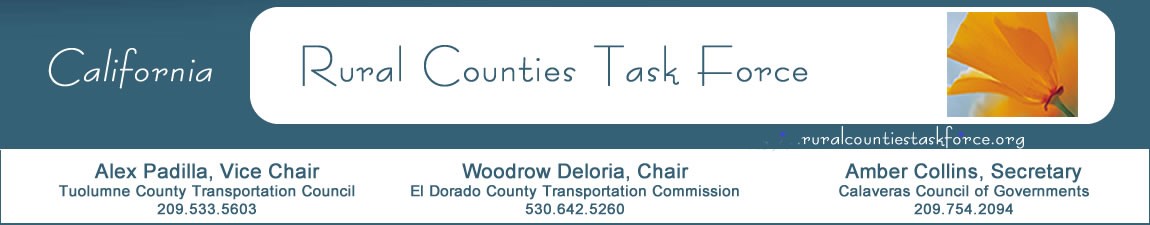 March 19, 2020Paul Van KonynenburgChair
California Transportation Commission1120 N Street, MS-52Sacramento, CA  95814	RE:  Active Transportation GuidelinesDear Chair Van Konynenburg:In place of the typical report out by the Rural Counties Task Force (RCTF) during your Commission meetings, I am writing on behalf of the Rural Counties Task Force (RCTF) to express our gratitude for the extensive outreach and overwhelming effort of the CTC staff.  The RCTF has been engaged with the CTC SB 1 program staff, most recently the ATP, on the development of program guidelines.  CTC staff worked closely with RCTF members early and often, both directly and within the program workshops, working groups, and branch workshops.   The recent ATP branch workshops facilitated by Laurie Waters and the ATP team were very helpful to our rural partners to help them better understand the parameters of the program and improve future rural ATP applications.  Furthermore, the rural site visits during branch workshops allowed the CTC staff to see rural ATP needs and challenges firsthand.  Rural agencies strongly support the flexibility and broadening of ATP project scoring metrics, recently included within the ATP guidance and scoring rubrics.  More specifically, rural agencies appreciate the consideration of safety metrics to be used to rank and illustrate the need for a rural ATP project in the recent 2021 scoring rubric.  For these reasons RCTF members support the approval of the ATP Guidelines as presented to your Commission on March 25, 2020.Sincerely,Woodrow Deloria, Executive DirectorEl Dorado County Transportation CommissionChair, Rural Counties Task Force